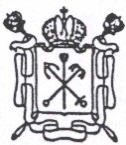 Правительство Санкт-ПетербургаКомитет по градостроительству и архитектуре191023, Санкт-Петербург, пл.Ломоносова, д.2ЛИСТ СОГЛАСОВАНИЯПРЕДЛОЖЕНИЯ ПО РАЗМЕЩЕНИЮ ЭЛЕМЕНТА БЛАГОУСТРОЙСТВАПланировка объекта благоустройства М 1:500 на материалах актуального топографического плана с отображением элементов благоустройства, подземных коммуникаций и сооружений.Заполняется для объектов благоустройства – территорий и земельных участковСтруктурные подразделения Комитета 
по градостроительству и архитектуреСтруктурные подразделения Комитета 
по градостроительству и архитектуреЗаместитель председателя Комитета 
по градостроительству и архитектуреЗаместитель председателя Комитета 
по градостроительству и архитектуреПринятое решение(в случае отказа в согласовании указываются причины):Принятое решение(в случае отказа в согласовании указываются причины):РайонКрасногвардейскийКрасногвардейскийАдрес размещения объекта благоустройстваг. Санкт-Петербург, ул. Передовиков, д.29, корп. 3, лит. Аг. Санкт-Петербург, ул. Передовиков, д.29, корп. 3, лит. АВид объекта благоустройстваФасадФасадВид элементаблагоустройства Видеокамера наружного наблюдения (2 шт.) Видеокамера наружного наблюдения (2 шт.)Заявитель (владелец)(Наименование организации/ФИО, адрес, телефон)Государственное бюджетное дошкольное образовательное учреждениедетский сад  №25 Красногвардейского района Санкт-Петербурга, по адресу: г. Санкт-Петербург, ул. Передовиков, д.29, корп. 3, лит. А, тел. 8 (812) 529-55-25Государственное бюджетное дошкольное образовательное учреждениедетский сад  №25 Красногвардейского района Санкт-Петербурга, по адресу: г. Санкт-Петербург, ул. Передовиков, д.29, корп. 3, лит. А, тел. 8 (812) 529-55-25Проектировщик(Наименование организации/ФИО, адрес, телефон)ООО "Ноотэк"г. Санкт-Петербург, ул. Цветочная, д.18, лит. В, офис 302В, тел. 8 (812) 677-66-16ООО "Ноотэк"г. Санкт-Петербург, ул. Цветочная, д.18, лит. В, офис 302В, тел. 8 (812) 677-66-16Общий вид объекта благоустройства с размещенным элементом благоустройства с обозначением основных габаритов, высотных отметок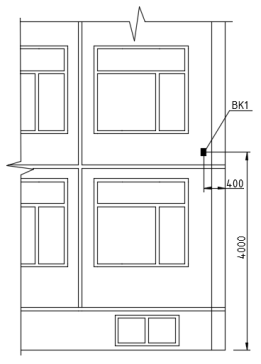 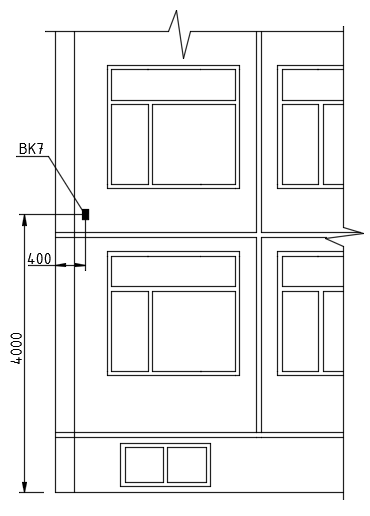 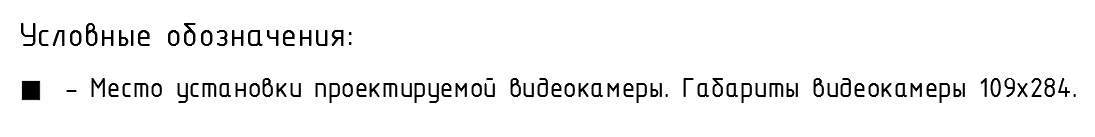 Компьютерный монтаж элемента благоустройства на объекте благоустройства на материалах фотофиксации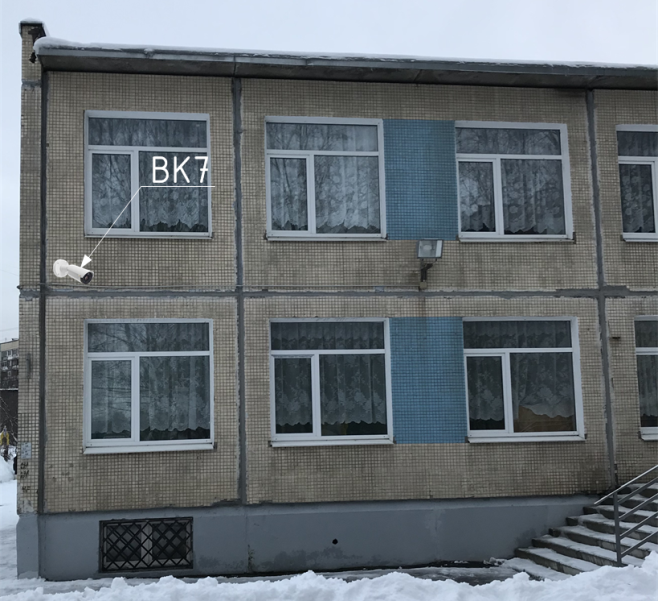 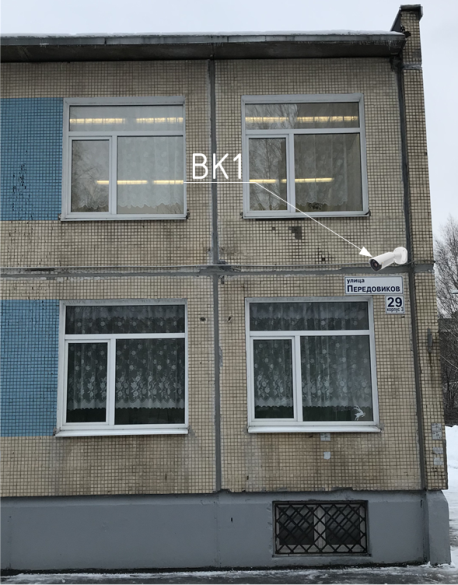 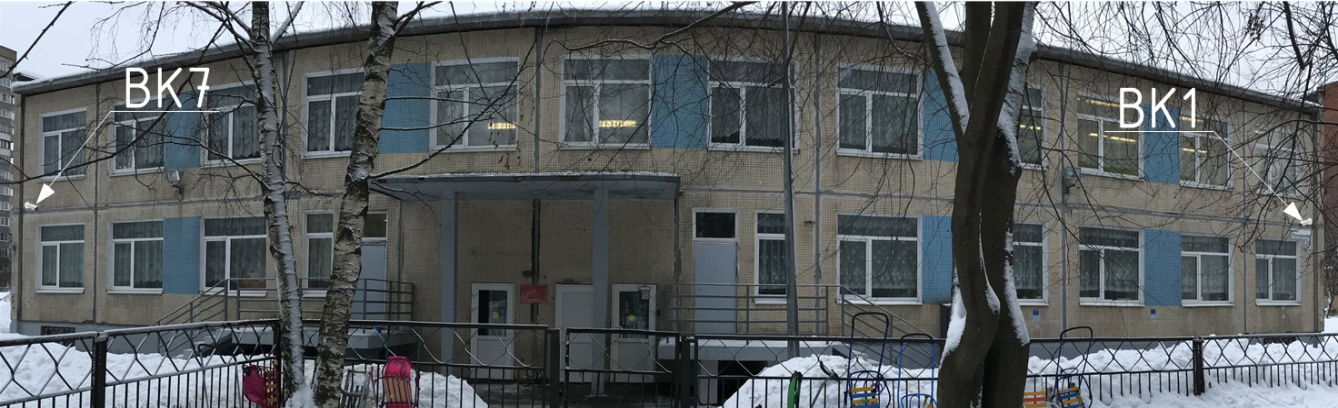 Фотофиксация (Общий вид объекта благоустройства, фрагмент места размещения элемента благоустройства)Фотофиксация (Общий вид объекта благоустройства, фрагмент места размещения элемента благоустройства) заполняется по состоянию до размещения элемента благоустройства 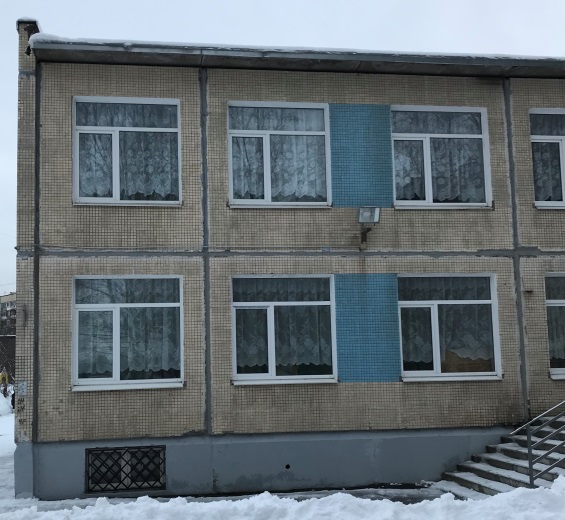 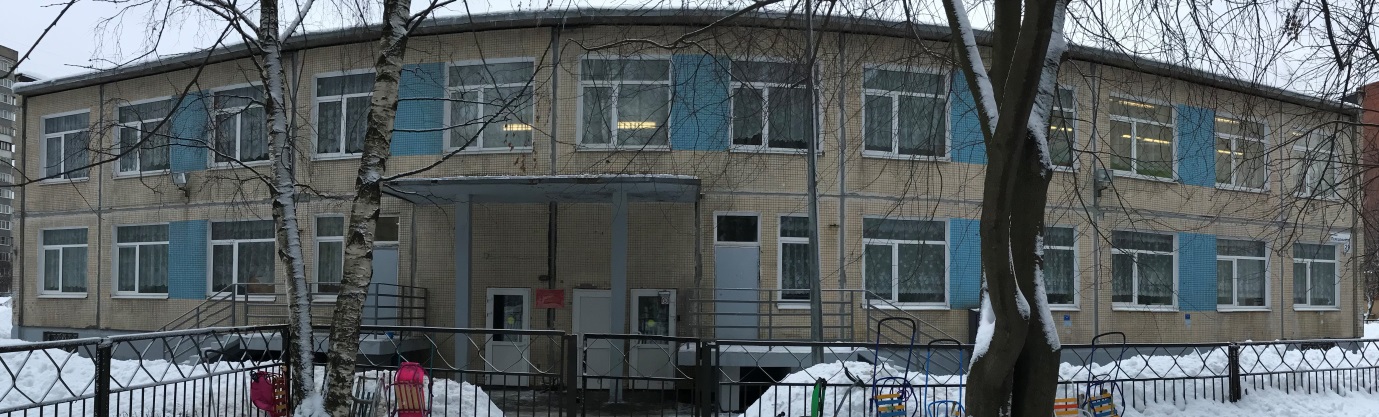 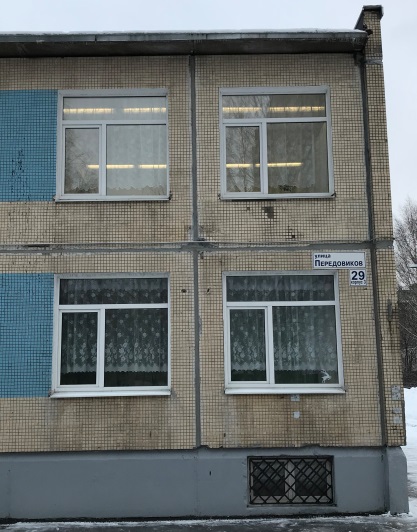 Ситуационный план объекта благоустройства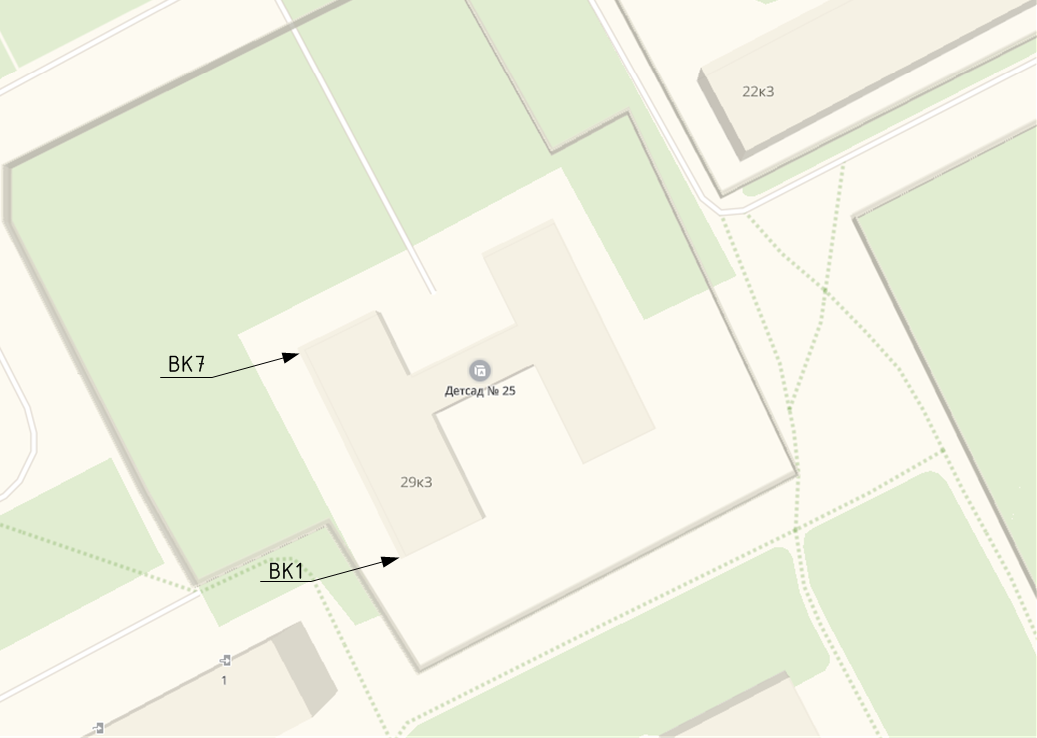 